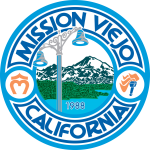 CITY OF  VIEJOBUILDING AND SAFETYENERGY EFFICIENT MEASURESFEE WAIVER PROGRAMThe City Council approved a program to waive permit fees, for new SFD homeowners and senior homeowners, for home construction improvements utilizing Energy Efficient Measures.  The fee waiver program applies to building permits for solar photovoltaic, solar thermal systems, tankless domestic water heater, windows and/or doors containing glass, and high efficiency HVAC systems (Heating, Venting, and A/C).  Proposed improvements must comply with defined thresholds established by the City (see below).  A fee waiver, expedited plan review, and same-day inspection are incentive for a homeowner to consider construction of a higher energy-efficient system.Eligible homeowners include new owners who purchased their home within one year of permit issuance, and senior homeowners aged 62 years or more.Customers with “After the fact permits” CANNOT participate in this program.  They are eligible to get the double fee waived but they will not be eligible for 100% permit fee waiver.GUIDELINES:Solar Photovoltaic:Shall be a roof mounted Soar Photovoltaic System installed on a Single Family Dwelling. Solar Thermal:Shall meet 50% of the domestic hot water needs (i.e. number of bathrooms and total square footage of home) and be SRCC (Solar Rating & Certification Corporation) approved.Tankless Domestic Water Heater:Shall eliminate the traditional hot water heater and be an instantaneous water heater with an input of 200,000 Btu per hour or less and no storage tank.Windows and Doors containing Glass:Shall replace 90% of total windows and glass door area within the livable area of the home with ultra low-e and low solar heat gain coefficient.  The glass must meet the following NFRC performance specification U value = 0.30 maximum and SHGC = 0.23 or lower.High Efficiency HVAC and HVAC Controls:Shall replace existing A/C, Furnace or FAU unit with high efficiency units with a minimum SEER value of 18 for a condensing unit and a minimum of 95% efficiency rating for a furnace. Furthermore, the homeowner must install a thermostat controller that is Energy Compliant.Vehicle Charging Stations:Residential charging stations.